Hi XX,My name is XX and I am a XX at XX HS.  I would like to share with you a project that me and my peers are working on. We are a group of students mostly in So Cal and New Jersey, but trying to spread to other places in the US. We would love it if you could help us in spreading our message and sharing our project.Our organization, Dolphin St. is about preventing youth suicide and raising awareness.  Suicide is the second leading cause of death in youths.  We have three phases.Sell shirts to raise money through our website Dolphinst.orgUse the money to fund speakers and resources for local schoolsCoordinate a walk in the Spring with local schools, schools in NJ, and hopefully others in the US.  We hope our legacy will be a nationally coordinated walk for students Dolphin St was founded in memory of Duke Barisonek. Duke was a surfer, snowboarder, skateboarder, and a total soul searcher who unfortunately lost his life due to suicide in 1996 as a senior in college.  The shirts we are selling were design by Duke. What the project is really about is giving highschoolers and younger a chance to be a part of something really cool. Hopefully setting up clubs at schools will give at least one kid a path for help.What I'm asking for is a little section about Dolphin St. on your papers. With your help, our sales would improve indefinitely and essentially spreading suicide awareness. Our website https://dolphinst.org/ will be taking orders until the first week in November and shirts will ship out early December. Respectfully,Owen Durney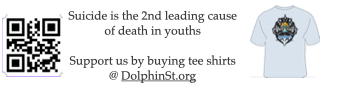 